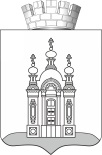           Муниципальное бюджетное общеобразовательное учреждение«Перемская основная общеобразовательная школа»(МБОУ «Перемская ООШ»)ПРИКАЗ03 июля 2023 г.                                                                                     № 55                                                            село ПеремскоеО плате, взимаемой с родителей (законных представителей) за присмотр и уход за детьми в  МБОУ «Перемская ООШ» В соответствии с федеральным законом от 29 декабря 2012 года №273-ФЗ «Об образовании в Российской Федерации», Постановлением Правительства Пермского края от 19 октября 2022 г №880-п «Об установлении максимального размера родительской платы за присмотр и уход за ребенком в муниципальных образовательных учреждениях, реализующих образовательную программу дошкольного образования в городской и сельской местности, на 2023 год» на основании Решения думы Добрянского городского округа от 28 января 2020г №130 «Об установлении порядка определения размера платы родителей (законных представителей) за присмотр и уход за ребенком в дошкольных образовательных организациях и в дошкольных группах общеобразовательных организаций, реализующих основную образовательную программу дошкольного образования на территории Добрянского городского округа», Приказа Управления образования администрации Добрянского городского округа от 06.06.2023 №145 «О внесении изменений в Приложение 1 к приказу управления образования администрации Добрянского городского округа от 10 ноября 2022г №263 «О плате, взимаемой с родителей (законных представителей) за присмотр и уход за детьми в муниципальных образовательных организациях, реализующих образовательные программы дошкольного образования, функции учредителя которых осуществляет управление образования администрации Добрянского городского округа»,ПРИКАЗЫВАЮ:Установить в разновозрастных группах МБОУ «Перемская ООШ» Корпус 1 с. Перемское и Корпус 2 с. Никулино плату, взимаемую с родителей (законных представителей) за присмотр и уход за детьми в размере 94,97 рублей (девяносто четыре рубля девяносто семь копеек)Воспитателям Мальцевой Валентине Анатольевне (Корпус 1) и Воеводиной Наталье Николаевне (Корпус 2) оповестить родителей об изменении родительской платыБухгалтеру Зверевой Любовь Степановне руководствоваться данным приказом при начислении за присмотр и уход на основании табелей учета посещаемостиНастоящий приказ вступает в силу с 01 июля 2023 года.Контроль за исполнением приказа оставляю за собой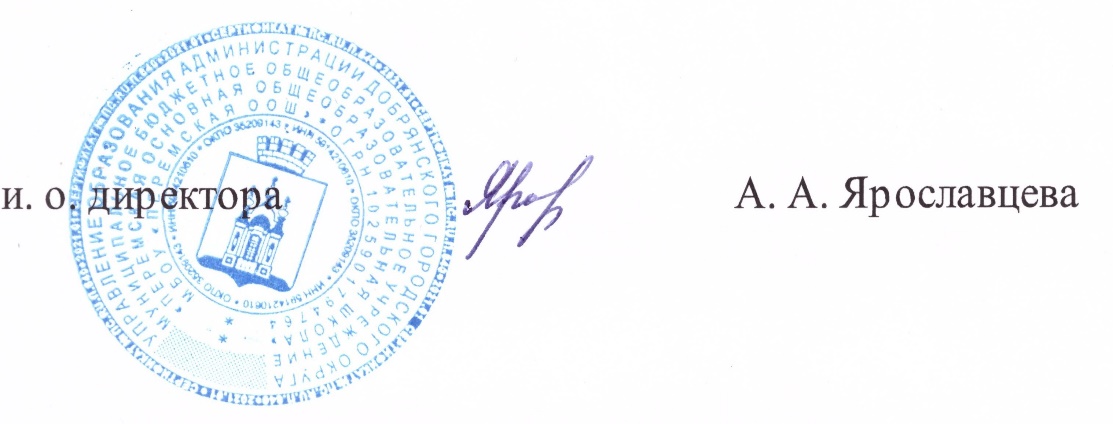 